											Mod - PDP DSAISTITUTO COMPRENSIVO STATALE“Mattei di Vittorio”Scuola primaria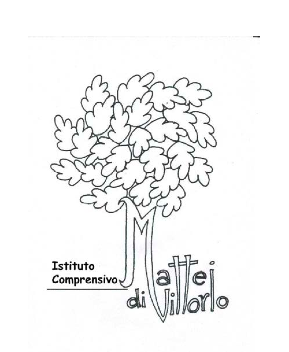 Piano didattico personalizzato (PDP)Plesso _______________	 Classe _______________        Coordinatore  __________________________Alunno (solo iniziali)_______ANNO SCOLASTICO ____/____1. Dati relativi all’alunnoCognome e nome:Data e luogo di nascita:Diagnosi specialisticaRedatta da:presso:Data della diagnosi:Specialista di riferimento:Descrizione dell’intervento dello specialista (se effettuato):Eventuali raccordi fra specialisti ed insegnanti:Caratteristiche del percorso didattico pregressoAltre eventuali osservazioni____________________________________________________________________________________________________________________________________________________________________________ 2. Descrizione del funzionamento delle abilità strumentaliElementi utili per orientare le osservazioni:osservazione libera e sistematica (tempo impiegato in relazione alla media della classe nell’esecuzione dei compiti; livelli di competenza nella lettura e nella scrittura; comprensione di tipologie di testi (comprensione letterale, inferenziale, costruttiva, interpretativa, analitica, valutativa...);competenze sintattiche, grammaticali, lessicali, ortografiche;capacità di comprensione e produzione dei numeri, capacità di incolonnare correttamente, abilità di ragionamento aritmetico, assimilazione e automatizzazione dei fatti numerici.3. Caratteristiche comportamentali (aspetti emotivi, affettivi, motivazionali dello studente)Eventuali commenti degli insegnanti______________________________________________________________________________4. Caratteristiche del processo di apprendimento5. Strategie utilizzate dall’alunno nello studio6. Strumenti utilizzati dall’alunno nello studio7. Individuazione di eventuali modifiche degli obiettivi previsti dalle programmazioni disciplinari8. Strategie metodologiche e didattiche9. Attività programmate10. Misure dispensative11. Strumenti compensativi12. Criteri e modalità di verifica e valutazione 13. Patto con la famiglia e con l’alunnoN. B. Il patto con la famiglia e con l’alunno deve essere costantemente arricchito dalla ricerca della condivisione delle strategie e dalla fiducia nella possibilità di perseguire il successo formativo (a tal fine sono molto utili i rilevamenti oggettivi dei progressi in itinere).Pioltello, __/__/____I Docenti  di classe  : Il Dirigente scolastico____________________________________________Genitori								Tecnico competente (se ha partecipato)_____________________      _______________________	________________________________Tipologia del disturboGradoGradoGradoTipologia del disturboLieveMedioGraveDislessiaDisgrafiaDisortografiaDiscalculiaEventuali altri disturbiAnno scolasticoIstitutoClasseEsito(positivo o negativo)Indicazioni diagnosi specialisticaOsservazioniLettura (velocità, correttezza, comprensione)Scrittura (tipologia di errori, grafia, produzione testi, ideazione, stesura, revisione)Calcolo (accuratezza e velocità nel calcolo a mente e scritto)Altri disturbi associatiCaratteristicheLivelloLivelloLivelloCaratteristicheScarsoMedioBuonoCollaborazione e partecipazione al lavoro della classeRelazionalità con i compagniRelazionalità con gli adultiFrequenza scolasticaAccettazione e rispetto delle regoleMotivazione al lavoro scolasticoCapacità organizzative (sa gestire il materiale scolastico e organizzare il lavoro nei tempi e nei modi corretti)Rispetto degli impegni e delle responsabilitàSenso di autoefficacia (percezione soggettiva di riuscire ad affrontare gli impegni scolastici con successo e fiducia nelle proprie possibilità di imparare)Autovalutazione delle proprie abilità e potenzialità nelle diverse disciplineConsapevolezza delle proprie difficoltàMEMORIACapacità di memorizzare procedure operative nelle discipline tecnico-pratiche (formule, strutture grammaticali, regole che governano la lingua...)Capacità di immagazzinare e recuperare le informazioni (date, definizioni, termini specifici delle discipline...)Capacità di organizzare le informazioni (integrazione di più informazioni ed elaborazione di concetti)ATTENZIONE E CONCENTRAZIONE Capacità di applicazione su un compitoStrategie utilizzate (sottolinea, identifica parole-chiave, costruisce schemi, tabelle, diagrammi...)Modalità di affrontare il testo scritto (computer, schemi, correttore ortografico...)Modalità di affrontare le prove in cui è richiesto il calcolo (calcolatrice, formulari, tavole numeriche...)Modalità di svolgimento del compito assegnato (è autonomo, necessita di azioni di supporto...)Usa strategie per ricordare (uso immagini, colori, riquadrature...)sìnoStrumenti informatici (libro digitale, programmi per realizzare grafici...)Fotocopie adattateUtilizzo del PC per scrivereRegistrazioniTesti con immaginiAltro. Specificare...DisciplinaNessuna modificaModifiche previsteItalianoStoriaGeografiaMatematicaScienzeIngleseFrancese / SpagnoloTecnologiaArte e immagineMusicaScienze motorieReligioneTipologia interventoTipologia interventoIncoraggiare l’apprendimento collaborativo favorendo le attività in piccoli gruppi.Predisporre azioni di tutoraggio.Sostenere e promuovere un approccio strategico nello studio utilizzando mediatori didattici facilitanti l’apprendimento (immagini, mappe ecc.)Insegnare l’uso di dispositivi extratestuali per lo studio (titolo, paragrafi, immagini)Sollecitare collegamenti tra le nuove informazioni e quelle già acquisite ogni volta che si inizia un nuovo argomento di studioPromuovere inferenze, integrazioni e collegamenti tra le conoscenze e le disciplineDividere gli obiettivi di un compito in “sotto-obiettivi”Offrire anticipatamente schemi grafici relativi all’argomento di studio, per orientare l’alunno nella discriminazione delle informazioni essenzialiOffrire contestualmente schemi grafici relativi all’argomento di studio, per orientare l’alunno nella discriminazione delle informazioni essenzialiPrivilegiare l’apprendimento esperienziale e laboratoriale per favorire l’operatività e allo stesso tempo il dialogo, la riflessione su ciò che si faSviluppare processi di autovalutazione e autocontrollo delle strategie di apprendimento negli alunniAltro. Specificare...AttivitàAttivitàRecuperoConsolidamento e/o potenziamentoLaboratorioClassi aperte per piccoli gruppiAttività all’esterno dell’ambiente scolasticoAttività di carattere culturale, formativo, socializzanteNell’ambito delle varie discipline l’alunno viene dispensato:Nell’ambito delle varie discipline l’alunno viene dispensato:dalla lettura ad alta vocedal prendere appuntidai tempi standard (previsti tempi per le verifiche superiori a quelli degli altri o comunque adattati all’esigenza dell’alunno)dal copiare dalla lavagnadalla dettatura di testi o appuntida un eccessivo carico di compiti a casadall’effettuazione di più prove valutative in tempi ravvicinatidallo studio mnemonico di formule tabelle e definizionialtro. Specificare...L’alunno usufruirà dei seguenti strumenti compensativi:L’alunno usufruirà dei seguenti strumenti compensativi:tabelle, formulari, procedure specifiche, sintesi, schemi e mappecalcolatricecomputercomputer con videoscrittura e correttore ortograficorisorse audio (es. audiolibri, file audio)software didatticiSi concordano:Si concordano:verifiche programmatecompensazioni con prove orali di compiti scrittiuso di mediatori didattici durante le prove scritte e orali (es. mappe cognitive)valutazioni più attente alle conoscenze e alle competenze di analisi, sintesi e collegamento, piuttosto che alla correttezza formaleprove informatizzatevalutazioni dei progressi in itinereSi concordano:Si concordano:riduzione del carico di studio individuale a casaorganizzazione di un piano di studio settimanale con distribuzione giornaliera del carico di lavoro per migliorare l’organizzazione dell’alunnomodalità di aiuto (chi, come, per quanto tempo, per quali attività/discipline, chi segue l’alunno nello studio...). Specificare.privilegio delle verifiche orali su quelle scrittegli strumenti compensativi utilizzati a casa e gli strumenti informatici:gli strumenti compensativi utilizzati a casa e gli strumenti informatici:strumenti audiostrumenti informaticicalcolatricetabelle, formulari, procedure specifiche, sintesi, schemi e mappesoftware